La gestion du temps :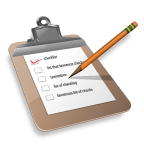 Planification des travaux académiques ou des examensCoursTravaux académiques ou examens : 
Liste de choses à faire ou à étudierTemps requisDate de début Date de fin (échéances)Notes supplémentaires ou commentaires personnelsExemple 1 : SOCIO1010Examen : chapitres 1 à 460 minutes par chapitre  = 240 minutesDébuter le 3 octobreDû le 11 octobreDiviser l’étude en 8 périodes de 30 minutes.10 % de la note finale.Questions à choix multiples.Réviser la veille de l’examen.Voir le professeur pendant ses heures de consultation.Exemple 2 : MATH1113Examen : Modules 3 à 690 minutes par modules = 360 minutesDébuter le 9 octobreDû le 16 octobreDiviser l’étude en 6 périodes de 60 minutes.30 % de la note finale.Résolutions de problèmes.Assister aux sessions de tutorat.